Управление образования Ирбитского муниципального образованияМуниципальная общеобразовательное учреждение«Стриганская основная общеобразовательная школа»Утверждаю.Директор школы:________ О.В. АфанасьеваПриказ № ___от ___________Принятана заседании педагогического совета ______________., протокол №_____Программа перехода школы в эффективный режим работы«Повышение качества образования»МОУ «Стриганской ООШ»Срок реализации 2020-2023 гг.Содержание  Паспорт программы………………………………………………………………….3-41. Анализ   самодиагностики оценки качества образованияМОУ Стриганская ООШ……………………………………………………………...5-302.Карта приоритетов для программы улучшений…………………………………..313. Таблица соотношений целей и задач программы ………………………………..32-354. План реализации выявленных причин……………………………………………355. План совместных действий………………………………………………………..36-406. Детализированный план реализации по каждой из проблем……………………41-47Паспорт ПрограммыСроки и этапы реализации ПрограммыСрок реализации настоящей программы – 3 года, в период с 2020 года по 2023год.1 этап– аналитико-диагностический (февраль-май 2020 г.).Цель: проведение аналитической и диагностической работы, разработка текста и утверждение программы перехода школы в эффективный режим.2 этап –экспериментально-внедренческий (сентябрь 2020 г. – май 2021 г.).Цель: реализация Программы перехода школы в эффективный режим работы. 3 этап– этап промежуточного контроля и коррекции (июнь – декабрь 2021 г.). Цель: отслеживание и корректировка результатов реализации Программы. 4 этап – этап полной реализации (в течение 2023 г.). Цель: подведение итогов реализации Программы перехода школы в эффективный режим работы, распространение опыта работы.1.Анализ   самодиагностики оценки качества образованияМОУ Стриганская ООШ                В течение 2019-2020 учебного года администрация школы  совместно с руководителями школьных методических объединений, ученическим самоуправлением «Мальчишек и девчонок»  проводила  самодиагностику оценки качества образования через:мониторинг предметов Федерального компонента (контрольные работы по текстам администрации 2 раза в год);ВШК состояния преподавания учебных предметов, элективных учебных предметов, выполнение государственных образовательных стандартов,  анализ результатов промежуточной и государственной  итоговой аттестации;ВШК состояния преподавания в 1, 2, 3, 4, 5, 6, 7, 8, 9 классах с целью организации деятельности и  промежуточного контроля знаний обучающихся на уроках;изучение спроса на дополнительные образовательные услуги на следующий учебный год;- мониторинг участия обучающихся в интеллектуальных (олимпиады, конференции) и  творческих конкурсах.- мониторинг педагогических кадров школы (участие в профессиональных конкурсах, методическая работа учителей, курсы повышения квалификации).Основные цели самодиагностики оценки качества образования:систематическое отслеживание и анализ состояния системы образования в образовательном учреждении для принятия обоснованных и своевременных управленческих решений, направленных на повышение качества образовательного процесса и образовательного результата;максимальное устранение эффекта неполноты и неточности информации о качестве образования, как на этапе планирования образовательных результатов, так и на этапе оценки эффективности образовательного процесса по достижению соответствующего качества образования.Основные задачи  самодиагностики оценки качества образования:формирование единой системы диагностики и контроля состояния образования, обеспечивающей определение факторов и своевременное выявление изменений, влияющих на качество образования в школе;получение объективной информации о функционировании и развитии системы образования в школе, тенденциях его изменения и причинах, влияющих на его уровень;предоставления всем участникам образовательного процесса и общественности достоверной информации о качестве образования;принятие обоснованных и своевременных  управленческих решений по совершенствованию образования и повышение уровня информированности потребителей образовательных услуг при принятии таких решений;прогнозирование развития образовательной системы школы.Результаты самодиагностики  обсуждались на совещаниях при директоре, педагогических советах школы,  заседаниях школьных методических объединений, общешкольных родительских собраниях, заседаниях Совета школы.Общая характеристика школы   Занятия в школе организованы в 1 смену, в школе 5-тидневная рабочая неделя.      Продолжительность  учебного года: в 1 классе – 33недели,  во 2- 11 классах – 34 недели. Продолжительность каникул в течение года 30 календарных дней (в 1 классе – 37),  в летнее время не менее 8 недель.     На начало учебного года в школе обучались 93 человека, на конец учебного года – 91 детей  из 3 деревень:д.Першина ( .) – 16 человекс. Анохинское (.) – 14 человекс.Стриганское – 61 человек Структура контингента обучающихся         По результатам мониторинга численность учащихся снизилась по сравнению с прошлым годом на 7 учащегося. Социальный статус  обучающихся в ОУ   15,4 % детей, обучающихся в школе, живёт в малообеспеченных семьях, 46,2 % детей воспитываются в многодетных семьях. В школе обучается 3 опекаемых ребёнка,  1 ребёнок – инвалид (5 класс),  и 7 с УО  ( 5-9 классы).Комплексная диагностикаСамодиагностика проведена на основе показателей состояния школы, которые позволяют оценить качество/эффективность планирования и организации обучения; поддержки и мотивации учащихся; школьного климата и ценностей; руководства и управления. Основные показатели состояния школы или качества школьных процессов разделены на составляющие их элементы. Каждый показатель оценен по условной шкале от уровня 1 (минимальный) до уровня 6 (идеальный или образцовый): Комплексная диагностика школьных процессов      Комплексная диагностика школьных процессов позволила определить сильные и слабые стороны внутренней среды школы, а также благоприятные возможности и угрозы внешней по отношению к школе среды.Качество образовательных результатовОбразовательная программа школы и учебный план школы предусматривают выполнение государственной функции школы – обеспечение основного общего образования, развитие ребенка в процессе обучения. Достижение этой цели обеспечивается поэтапным решением задач работы школы на каждом этапе обучения.      Ежегодно  в МОУ «Стриганская ООШ»  разрабатывается план работы по организации подготовительного периода и проведения итоговой аттестации в нашем образовательном учреждении, расписание консультаций для учащихся и педагогов, издаются приказы по школе.     При подготовке и проведении государственной (итоговой) аттестации администрация и учителя руководствовались в своих действиях нормативной базой регионального уровня и уровня РФ.   Как и для большинства школ страны, для нашей школы актуальной является проблема достижения современного  качества образования. Школа ищет пути решения данной проблемы. Усилиями педагогического коллектива уже удалось стабилизировать ряд показателей, что дает возможность не просто контролировать ситуацию обученности школьников, но и перейти к эффективному  управлению качеством образования на школьном уровне. Стабильность успеваемости и рост качества обучения говорят о реализации дифференцированного и деятельностного подхода к обучению.Сравнительный анализ итогов успеваемости Сравнительный анализ итогов успеваемости Согласно представленным таблицам по результатам успеваемости, снижается количество неуспевающих учащихся, увеличивается количество ударников за счет учащихся, у которых по результатам года по одной и две удовлетворительные оценки.  В 2018-2019 уч.году нет 11 класса, поэтому качество образовании снижается, но по результатам 2-9 классов, качество образовании увеличилось на 3 %. Работа педагогами осуществлялась с учащимися  с помощью индивидуальной работы  по предметам, но все же сохраняется контингент учащихся, которые имеют неудовлетворительные результаты по итогам промежуточной аттестации. За этими учащимися проводилось наблюдение и оценка учебной деятельности. Администрацией школы было предложено учителям-предметникам эффективнее использовать для неуспевающих детей индивидуальные планы работы для усвоения материала и мониторинг  освоения образовательных программ.Сравнительный анализ успеваемости и качества обучения по предметам учебного плана учащихся 5-9-х классов за два года (в %)Понизилось качество обучения за последние 2 года по искусству на 12%, по обществознанию на 9%, по физике на 7%, по ОБЖ на 3%, по музыке на 2%, по ИЗО на 2%,  по географии на 2%, по истории на 1%.Повысилось качество обучения за последние 2 года  по технологии на 9%, по русскому языку на 7%, по литературе на 1%, физической культуре на 1%. По результатам мониторинга, уровень читательской грамотности у учащиеся увеличился на 11% по сравнению с прошлым годом. Доля обучающихся 9 класса, преодолевших минимальный порог при сдаче государственной итоговой аттестации по предметам русский язык и математикаДоля обучающихся 9 класса, получивших аттестатДоля обучающихся 9 класса, получивших свидетельство об обучении           К итоговой аттестации были допущены все обучающиеся.     В прошлом учебном году все обучающиеся итоговую аттестацию проходили в форме ОГЭ по двум обязательным предметам и 2 предметам по выбору:  русскому языку, математике, география, биология, обществознание. С первой попытки успешно сдали  государственные экзамены 4 учащихся. Все учащиеся допущенный к ГИА сдали успешно экзамены и получили аттестат об основном общем образовании.Для всех обучающихся в школе были созданы одинаковые условия к получению образования: обязательные предметы, предметы школьного компонента, индивидуальная работа  с обучающимися были направлены не только на усвоение нового материала, но и на ликвидацию пробелов в знаниях по результатам  текущего контроля и  промежуточной аттестаций, диагностических контрольных работ и репетиционного тестирования.   Но крайне низкая самоорганизация самостоятельной работы вне школы, отсутствие чёткого контроля самоподготовки со стороны родителей по закреплению умений, приобретённых в школе, отсутствие качественного контроля со стороны учителей – предметников и администрации школы не привели  к положительным сдвигам в образованности детей.Сведения о результатах ГИА (ОГЭ/ГВЭ), ИА (ОВЗ УО) выпускников 9 класса (баллы/отметка) в 2019 годуРезультаты ВПР По результатам всероссийской проверочной работы учащиеся 5 класса прошлого 4 класса улучшили свой результат: русский язык – 7,6 балла, математика – 0,45 балла, история и биология по сравнению с окружающим миром уменьшили свой результат на 3,25 балла. После выполнения ВПР 4 класса был проведен мониторинг по каждому заданию каждого учащегося, на основании результатов мониторинга были составлены индивидуальные планы работы с учащимися по ликвидации пробелов. Один из основных пробелов у учащихся начальной школы и пятого класса – это не понимание содержания и смысла прочитанного, при этом на выполнение задания затрачивается больше времени, так как читают несколько раз, в итоге задание выполняют наугад. Со стороны администрации в течение учебного года проводились административные контрольные работы с целью проверки знаний и умений у учащихся по предметам «русский язык», «математика».Результативность участия школьников в конкурсах муниципального  уровня        	В течение последних трёх лет обучающиеся не занимают призовые места на олимпиадах районного уровня, т.к. слабая подготовка учащихся к олимпиадам со стороны учителей – предметников. По результатам анализа уровень выполнения заданий на школьном уровне увеличился на 12%, поэтому в этом году мы получили приглашение на олимпиады по 3 предметам (литература, география, биология).       В спортивных соревнованиях обучающиеся школы принимают активное участие и занимают  призовые места. По результатам участия в 2018 – 2019 уч.году  в различных творческих мероприятиях на муниципальном уровне наша школа получила 10 призовых мест из них: проектная деятельность –2 третьих, мероприятия художественно – эстетической направленности – 4 первых места, 2 вторых места и 3 третьих места.  По сравнению с прошлым годом участие и количество призовых мест повысилось на 10%. В 2018 -2019 учебном году школа тесно сотрудничала с сельским домом культуры и детским садом.Удовлетворённость родителей деятельностью и взаимоотношениями в ОУЕжегодно в апреле месяце в образовательном учреждении проводится анкетирование учащихся и родителей выпускных классов (4,9) с целью анализа удовлетворенности деятельностью, взаимоотношениями, комфортностью самочувствия их в школе.Анкета включала 16 вопросов (показателей). Оценивание осуществлялось по 4-х балльной шкале (1 - не удовлетворительно, 2 - удовлетворительно, 3 - хорошо, 4 - отлично). По каждому показателю определялся «уровень удовлетворенности».Анализируя результаты анкетирования, можно сделать вывод, что учащиеся и их родители, в основном,  удовлетворены деятельностью, взаимоотношениями и комфортностью условий  школы.Качество реализации образовательного процессаОсновные образовательные программыОсновные образовательные программы начального, основного общего образования МОУ Стриганская ООШ разработаны в соответствии с требованиями Федерального закона «Об образовании в Российской Федерации» и федеральных государственных образовательных стандартов, с учётом  особенностей общеобразовательного учреждения, образовательных потребностей и запросов обучающихся и их родителей, а также концептуальных положений учебно-методических комплектов «Школа России», используемых в обучении.Образовательная программа определяет содержание образования, цели, задачи, планируемые результаты, содержание и организацию образовательного процесса на уровне начального, основного, среднего общего образования и направлена на формирование общей культуры, духовно-нравственное, гражданское, социальное, личностное и интеллектуальное развитие, саморазвитие и самосовершенствование обучающихся, обеспечивающие их социальную успешность, развитие творческих способностей, сохранение и укрепление здоровья.Рабочие программы по предметамРабочие программы по предметам учебного плана разрабатываются учителями-предметниками на основе ФГОС НОО, ФГОС ООО, соответствуют учебному плану школы. Реализация учебных планов и рабочих программКонтроль  выполнения учебных программ и  их практической части проводится заместителями директорами по учебно-воспитательной работе по итогам полугодия и учебного года. В установленные сроки, на основании информации, полученной в ходе проверки классных журналов, отчетов, предоставляемых учителями-предметниками, проводится анализ реализации выполнения учебных программ и их практической части. По итогам проверки составляются справки, которые обсуждаются на совещаниях при директоре, педагогических советах. Рабочие программы по предметам учебного плана выполняются в полном объёме (100%), включая практическую часть.Качество проведения уроков и индивидуальной работы с обучающимисяВ рамках внутришкольного контроля, согласно плану работы школы проводятся тематические проверки состояния преподавания предметов в общеобразовательном учреждении.Проверки осуществляются с целью выявления  данных, характеризующих работу учителей, с целью реализации личностно-ориентированного подхода к обучению учащихся с учетом их индивидуальных и возрастных особенностей, а также по поэтапной подготовке учащихся к государственной итоговой аттестации.В ходе проверок проводится следующая работа:посещение и анализ уроков;проведение сравнительного анализа успеваемости учащихся за 3 года;проведение административных контрольных работ;проверка рабочих тетрадей учащихся (выборочно), тетрадей для контрольных работ;проведение анализа участия учащихся в интеллектуальных и творческих конкурсах на уровне школы и города.85% учащихся имеют положительное отношение к предметам, с удовольствием идут на урок, никогда не пропускают уроки без уважительной причины, довольны отношением учителей к ним, комфортно чувствуют себя на уроках, испытывают положительные эмоции, обучающимся нравится работать парами, в команде.  Ребятам нравится, что учителя на уроках используют интересные презентации, фильмы, проводят уроки с использованием информационно-коммуникационных технологий.Анализ посещенных уроков показывает, что все учителя-предметники работают согласно утвержденным рабочим программам, своевременно проводят корректировку календарно-тематического планирования.Все учителя владеют методикой преподавания предметов с использованием современной компьютерной техники, всегда имеют развернутый план-конспект урока. С целью подготовки учащихся к государственной итоговой аттестации широко внедряют в учебную деятельность тестовые формы контроля. На уроках реализуется системно - деятельностный подход, учителя  создают условия и направляют учеников на приобретение знаний в процессе собственной деятельности. Выявляя пробелы в знаниях учащихся, учителя-предметники организуют индивидуальную работу, реализуя  при этом личностно-ориентированный  подход к обучению. На уроках используют различные формы и методы ведения уроков: урок – путешествие,  урок – конференция, защита своего проекта, экскурсии т.д.Качество внеурочной деятельности Внеурочная деятельность в нашем образовательном учреждении является составной частью учебно-воспитательного процесса и одной из форм организации свободного времени учащихся. На занятиях во внеурочной деятельности, классные руководители создают условия для самореализации и самоопределения личности каждого ученика, где основным принципом, решающим современные образовательные задачи становится принцип деятельности и целостного представления о мире. В 1-м классе можно увидеть, как важен именно деятельностный подход, где ученики учатся не только открывать для себя новые знания, но и сами открывают в себе, то, что им больше всего интересно. Они  учатся пользоваться дополнительной литературой, отбирать нужную информацию, делать выводы, оценивать не только себя, но и свою работу.Во втором классе можно увидеть, как раскрываются творческие способности обучающихся в области театрального и художественного искусства. Педагоги помогают раскрыться всем детям, в том числе  и замкнутым,  и стеснительным.В третьем классе каждый ученик уже пробует себя в роли исследователя или садовода, дизайнера или просто наблюдателя за своей деятельностью.К четвертому классу  учитель уже знает, на что способен каждый его ученик, в какой области он преуспел. И тогда выпускник начальной школы чувствует себя уверенно, принимает активное участие во всех  классных, школьных делах, знает что хочет, в какой области ему нет равных – он сможет проявить  себя и помочь тому, кто в этом нуждается.Делая вывод, можно с уверенностью сказать, что каждый выпускник начальной школы умеет учиться, применять полученные знания на практике самостоятельно в любой жизненной ситуации.В 2018-2019 учебном году родители учащихся начальных классов приняли участие в анкетировании «Удовлетворенность занятиями  по внеурочной деятельности».Таким образом, 95% родителей удовлетворены организацией занятий по внеурочной деятельности в школе.Удовлетворённость учеников и их родителей уроками и условиями в школеВ  2018-2019 учебном году в  анкетировании приняли участие  75% от общего количества обучающихся.	Таким образом, любимыми предметами для учащихся школы являются ОБЖ, физическая культура, история и обществознание.Качество условий, обеспечивающих образовательный процессМатериально-техническое обеспечениеУчебно–воспитательный процесс в образовательном учреждении осуществляется в типовом здании площадью 1640м², в 11 учебных кабинетах, оснащенных достаточным количеством наглядных пособий, информационно – технических средств, позволяющих реализовать учебные планы в области начального, основного, среднего общего образования в полном объеме, позволяет выполнить практическую часть программ по предметам естественного цикла, технологии.Не все учебные кабинеты  оснащены современным информационно-техническим оборудованием. Книжный фонд библиотеки представлен  в достаточном количестве художественной, справочной, методической литературой, ежегодно в соответствии с заказом обновляется учебная литература. Книжный фонд библиотеки состоит из 26105  экземпляров  книг. Учебный фонд -  15473экземпляров,    фонд медиатеки – 204 экземпляра. Общее количество единиц хранения фонда библиотеки -26810 экземпляра. Библиотека школы обеспечена информационной базой: автоматизировано рабочее место библиотекаря, учебные и учебно-методические пособия на электронных носителях.Имеющаяся в наличии литература помогает учащимся расширять кругозор, находить ответы на интересующие вопросы,  более полно  реализовывать читательские умения (подбирать произведения для внеклассного чтения, материалы для написания докладов, рефератов, сочинений; использовать информацию справочной литературы: словарей, энциклопедий), ориентироваться в мире литературы, готовить тематические выставки.Фонд учебной, учебно-методической, художественной литературы и информационная база библиотеки востребованы и доступны всем участникам образовательного процесса, что способствует формированию общей культуры личности обучающихся на основе усвоения обязательного минимума содержания общеобразовательных программ, умению ориентироваться в мировом информационном потоке, вести самостоятельный поиск, анализ, синтез информации.При школе имеется спортивная площадка, включающая в себя  беговые дорожки, полосу препятствии. Спортивная площадка используется во внеурочной деятельности и при выполнении программы по физической культуре и ОБЖ. В лесном массиве, на расстоянии 300 м от ОУ, ежегодно прокладывается  лыжная трасса. Занятия на перечисленных площадках проводятся  в соответствии с сезонными условиями. Занятия в спортивном зале осуществляются в соответствии с расписанием учебных занятий, а занятия спортивных секций проводятся в свободное от учебных занятий время по отдельному расписанию.Таким образом, в образовательном учреждении создана материально-техническая база, позволяющая в полном объеме выполнять образовательные программы в соответствии с Федеральными государственными образовательными стандартами.Информационно-развивающая средаДля успешного обучения и воспитания создана информационно – развивающая среда:- все учебные кабинеты оснащены мультимедийной техникой: компьютерами, проекторами,  3 кабинета интерактивными досками, 1 кабинет документ-камерой, многофункциональными устройствами, телевизорами, DVD – плеерами;- в школе создана локальная сеть. На 3 учеников приходится 1 персональный компьютер. В образовательном учреждении выделена линия для Интернета со скоростью подключения  менее 8Мбит/сек, скорость Интернета очень низкая, часто вообще отсутствует;- площадь на 1 обучаемого в школе составляет 14м2.В школе созданы оптимальные условия для развития современного единого информационного пространства, в котором задействованы, на информационном уровне связаны и объединены между собой, все участники образовательного процесса. У образовательного учреждения есть официальный сайт http://www.striganscool.uoirbitmo.ru.Использование социальной сферы селаВоспитание и развитие учащихся не может ограничиваться стенами школы. Формирование всесторонне развитой личности невозможно без сотрудничества с внешкольными организациями. Представленная схема наглядно демонстрирует сотрудничество с внешкольными организациями по всем направлениям воспитательной системы школы.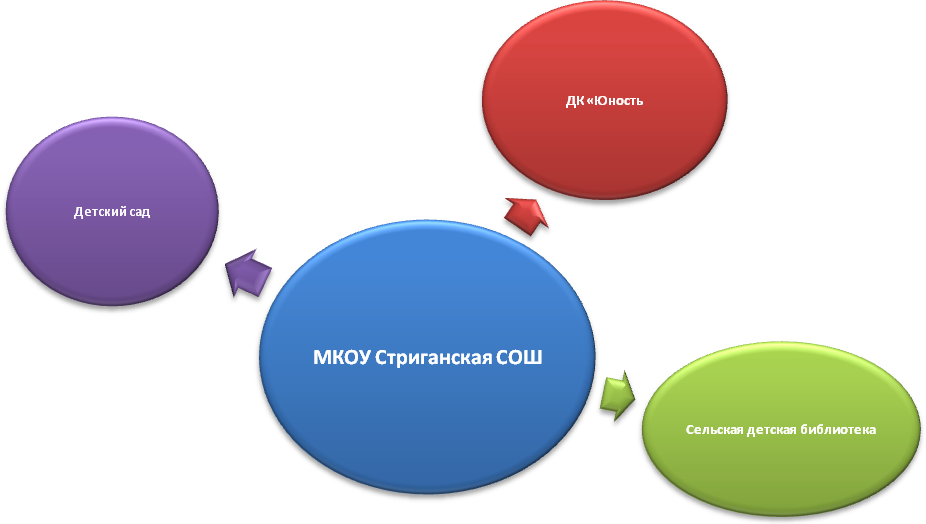 Кадровое обеспечениеУкомплектованность  школы сотрудниками школы  согласно штатному расписанию по состоянию на 01.09.2020г. Укомплектованность  педагогическим и  прочим педагогическим персоналом  составляет  100%.	Распределение  педагогического, прочего педагогического  персоналов  по уровню образования Наблюдается  стабильность образовательного уровня у педагогических работников школы, так по состоянию   на 01.09.2020 высшее профессиональное  образование имеют 64 % педагогов.  Стаж  педагогической работы Большинство педагогических работников  образовательного учреждения  имеют педагогический стаж от 20 лет и выше и от 2 до 5 лет, что составляет  9 % от общего числа педагогов,   это указывает на высокий уровень профессионализма педагогических кадров.  Коллектив работает стабильно и организованно  на протяжении многих лет. Микроклимат в коллективе удовлетворительный так как коллектив разделился на два поколения, что часто приводит к разногласиям. Уровень квалификации педагогических работниковСнижение квалификации педагогических работниковВ учреждении разработано положение о повышении квалификации. Составлен  перспективный план прохождения повышения квалификации педагогами.  На основании самоанализов педагогической деятельности и заявленных тем самообразования педагогических работников школы  определяется направленность в их последующей курсовой переподготовке. Курсы повышения квалификации по ФГОС прошли все учителя – предметники. Учителя активно участвуют в профессиональной подготовке. Происходит старение коллектива, поэтому педагоги не подтверждают квалификационную категорию.Достижения за 2019-2020 учебный год- Участие педагога в областном конкурсе «Учитель сельской школы» - результат 9 место по области.По сравнению за два года педагоги стабильно участвуют в профессиональных конкурсах.Общественно-государственное управление и стимулирование качества образованияВоспитательная работа в образовательном учреждении строится через функционирование детского объединения «МиД», целью работы которого является воспитание свободной, творчески развитой, социально-ориентированной личности, способной к саморазвитию, самореализации, самовыражению.  Одна из задач школьного объединения - приобщение ученического коллектива и каждого школьника к самоорганизации своей личной жизни и деятельности, к самовоспитанию. Система школьного самоуправления имеет два уровня: классное и общешкольное ученическое самоуправление. Структура общешкольного ученического самоуправления состоит из актива школы и Совета старшеклассников. Актив школы состоит из мэров – представителей каждого класса. В Совет старшеклассников входят учащиеся 9 класса. Ежегодно на первом заседании Совета старшеклассников путем открытого голосования избирается его председатель. В структуру Совета старшеклассников входят 5 комитетов: информатики и печати, учебный, по физкультуре и спорту, культурно-массовой работы, дисциплины и порядка.В течение года члены Совета старшеклассников принимают активное участие в работе педагогических советов, в заседаниях Управляющего совета школы, обсуждая школьные проблемы вместе с педагогами, родителями, они понимают, что для того чтобы в школе было интересно учиться, надо брать инициативу в свои руки, тогда жизнь будет яркой, увлекательной. 	С целью создания в ОУ конкурентной среды, стимулирующей повышение качества знаний, через включение учащихся в самоанализ собственной познавательной, общественной и творческой деятельности в школе ежегодно проводятся конкурсы «На пути к успеху», «Ученик года».Родители являются помощниками в вопросах воспитания учащихся школы. Самые активные из них входят в состав органов самоуправления школы: Управляющий совет, общешкольный родительский комитет. В состав общешкольного родительского комитета входят председатели классных родительских комитетов. Общешкольный родительский комитет функционирует  для укрепления связей между семьёй и школой в целях установления единства требований, предъявляемых к детям со стороны педагогического коллектива и семьи; привлечения родительской общественности к участию в жизни школы, к организации педагогической пропаганды знаний среди родителей и населения; помощи в укреплении хозяйственной и учебно-материальной базы школы.  В настоящее время, осознавая свою роль в соуправлении учреждением, члены  Совета  реально заинтересованы в создании оптимальных условий для участников образовательного процесса.Управление, руководство и обеспечение качества.Администрация пытается найти пути повышения качества образования на основе результатов внутришкольного контроля, анализа результатов образовательной деятельности, полученных мониторинговыми исследованиями. Эффективность работы всего педагогического коллектива зависит от слаженного начала учебного года. С этой завуч готовит пакет необходимых документов с графиками отчётов, формами целью отчётов, методическими рекомендациями, планами работы по различным направлениям и т.д. Методическую работу школы представляют школьные методические объединения учителей-предметников. На заседаниях ШМО рассматриваются вопросы теории и практики методической работы. Например: «Определение форм, содержания и методов повышения квалификации педагогов», «Использование групповой работы при проведении проблемного урока», «Организация исследовательской работы обучающихся как один из методов повышения мотивации к обучению», «Работа с учащимися, имеющими повышенную мотивацию к учебно-познавательной деятельности» и др.Каждое методическое объединение работает над методической темой и в своей деятельности ориентируется на организацию методической помощи учителю. В настоящее время акцентируется внимание на использование информационных технологий, проектной методики и проведение проблемных уроков, что способствует выявлению и развитию одарённости учащихся. Целью привития интереса детей к различным предметам проводятся предметные недели, в рамках которых проходят интересные конкурсы, олимпиады, КВНы, интеллектуальные игры. Практика показала, что проведение открытых уроков, участие в научно-практических конференциях дают возможность показать всем учителям свои педагогические находки, способствуют повышению профессионального мастерства. Но учителя – предметники неохотно проводят открытые уроки либо отказываются.Система наставничества –очень важный аспект работы с молодыми учителями, позволяющий ускорить период адаптации начинающего педагога. Серьёзное внимание администрация школы уделяет повышению квалификации за пределами школы и аттестации педагогических работников. Наши учителя регулярно проходят курсы повышения квалификации на базе ГАОУ ДПО «ИРО».Последние годы учителя школы являются активными участниками педагогических Интернет – сообществ и размещают свои статьи на сайтах «Открытый урок»(http://www.openclass.ru/), «Педсовет» (http://pedsovet.org/).Внутришкольный контроль, один из сложных вопросов управлении качеством образования, играет колоссальную роль, ведь он даёт информацию о реальном состоянии дел в школе, выявляет причины недостатков работы для исправления ситуации, позволяет оказать своевременную методическую и практическую помощь учителям.Внутришкольный контроль планируется на основе анализа работы школы, затрагивает выявленные проблемы, инновационные процессы, направлен на изучение методического мастерства учителей, оказание им своевременной помощи. Все мероприятия по осуществлению контроля распределяются между членами администрации, устанавливаются сроки, создаётся приказ об осуществлении контроля, составляется алгоритм проверки. После проверки пишется справка, приказ по её результатам, подводятся итоги на совещании при директоре, завуче, назначаются сроки устранения недостатков.На основе проведения самодиагностики оценки качества образования в школе выявлены следующие причины, которые способствуют снижению качества образования в целом:1.Низкий уровень проведения современного урока.2. Несоответствие кадрового ресурса требованиям инновационного развития системы образования:- отсутствие необходимых знаний и квалификации для осуществления профессиональных действий, направленных на развитие обучающихся, формирование предметных, метапредметных и личностных образовательных результатов, на индивидуализацию своей профессиональной деятельности с учетом специальных образовательных потребностей обучающихся;-безадресный и неперсонифицированный характер управления процессами повышения квалификации педагогических работников;- низкая динамика кадрового обновления в системе образования;-отсутствие четкой и объективной взаимосвязи между квалификацией (профессиональным уровнем, уровнем владения компетенциями) педагогического работника, качеством и результатами его профессиональной деятельности и оплатой труда.3. Несформированность системы оценки качества образования- неразвитость внутришкольной системы оценки качества образования, инструментов формирующего, критериального оценивания на уровне класса, ориентированных на выявление индивидуального прогресса учащихся и использование данных оценки для улучшения преподавания;- неготовность части педагогов  к ведению системного мониторинга учебных достижений обучающихся как основы для своевременной корректировки образовательного процесса.2.Карта приоритетов для программы улучшений3.Таблица соотношений целей и задач Программы4.План реализации выявленных причин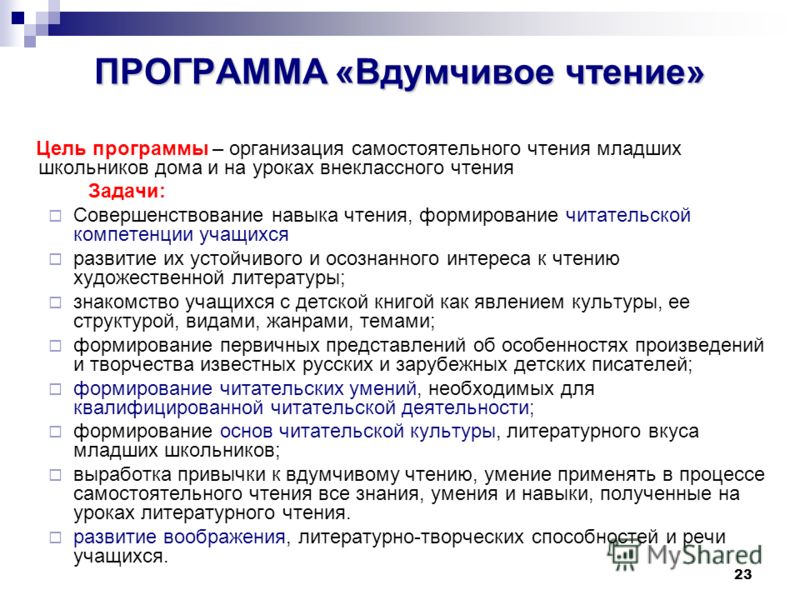 5.План совместных действий1. Низкий уровень проведения современного урока.Цель: формирование положительной мотивации учителя и стремления к профессиональному росту.2. Несоответствие кадрового ресурса требованиям инновационного развития системы образования.Цель: Формирование ценности знаний, потребностей к самообразованию, самовоспитанию, саморазвитию.3. Несформированность системы оценки качества образованияЦель: Формирование позитивного отношения к вопросам объективной оценки результатов обучения и по использованию объективных результатов для управления качеством образования.6.Детализированный план реализации по каждой из проблемНаименование Программы Программа перехода школы в эффективный режим работы «Повышение качества образования»(далее – Программа)Основания для разработки Программы. Повысить качество образования в школе и успешность обучающихся при сдаче ОГЭЗаказчики  Обучающиеся, родители (законные представители), педагогические работники МОУ Стриганская ООШ, Ирбитское МООсновные разработчики  Администрация МОУ Стриганская ООШ, педагоги школыЦель ПрограммыПовышение образовательных результатов через создание эффективного образовательного пространства.Задачи1. Создание продуктивной внешней и внутренней образовательной среды для профессионального роста педагогов школы, укрепления и повышения их социального статуса. 2. Разработать мониторинг профессиональных компетенций учителя. 3. Осуществление мероприятий по повышению заинтересованности родителей в организации домашнего чтения детей.4. Организовать консультационные услуги молодым педагогам, родителям (законным представителям) школьников и обучающимся, испытывающим трудности в усвоении содержания стандартов, используя внутренние резервы учреждения. 5. Формировать культуру оценочной деятельности учителя и руководителя образовательного учреждения на основе анализа и интерпретации результатов государственной итоговой аттестации, результатов мониторингов. 6.Обучение педагогов эффективным методикам ведения современного урока.Ожидаемые конечные результаты- повышение качества образования. - снижение численности учащихся, имеющих низкую мотивацию к обучению, повышенный уровень тревожности, низкую самооценку.-  развитие профессиональной компетентности-повышение информационной культуры участников образовательного процесса за счет эффективного использования новых информационных сервисов, систем и технологий обучения электронных образовательных ресурсов нового поколения.– успешность ребенка при поступлении в профессиональные образовательные учреждения. Сроки реализации Программы2020 – 2023 годыОтветственные лица, контактыАфанасьева Ольга Владимировна, директор школы623827, Свердловская обл., Ирбитский р-н, с. Стриганское, ул. Октябрьская, д. 55.Тел. (834356) 56118e-mail: dir.striganka@mail.ruСтруктура контингента2018-20192019 - 2020Начальная школа1-4 классыКоличествоОбучающихся3935Начальная школа1-4 классыОбщее количество классов44Основная школа5-9 классыКоличествоОбучающихся5956Основная школа5-9 классыОбщее количество классов66Всего по ОУ1-9 классыКоличествоОбучающихся9891Всего по ОУ1-11 классыОбщее кол-во классов1010Социальный статус обучающихся2018-20192019-2020Фактическая численность детей9891Дети из многодетных семей43 / 44 %42 / 46,2 %Дети из малообеспеченных семей21 /21,4 %14 / 15,4 %Опекаемые дети2 / 2 %3/ 3,3 %Дети-инвалиды1 / 1 %1 / 1 %Дети с ЗПР00Дети с УО9/9,2%7/7,7%Уровни оценкиХарактеристикаХарактеристикаУровень 6Отличноотличные достижения во всех аспектахУровень 5очень хорошоявные сильные стороныУровень 4Хорошосильные стороны в важных областях работы при наличии аспектов, требующих улучшенияУровень 3Адекватносильные стороны несколько перевешивают слабые стороныУровень 2Слабослабость в важных областях работыУровень 1Неудовлетворительноявные слабые стороны№Показатель качестваТемы6543211. Содержание образования1. Содержание образования1. Содержание образования1. Содержание образования1. Содержание образования1. Содержание образования1. Содержание образования1. Содержание образования1. Содержание образования1.1.Структура учебного плана-·охват и сбалансированность всех элементов учебного плана-·их взаимосвязь и взаимопроникновение-·составление расписаний и организация мероприятий по выбору учащихся61.2.Курсы и программы-·широта, сбалансированность и выбор-·взаимосвязь, непрерывность и последовательное движение вперед-·помощь и консультации учителям62. Успеваемость2. Успеваемость2. Успеваемость2. Успеваемость2. Успеваемость2. Успеваемость2. Успеваемость2. Успеваемость2. Успеваемость2.1.Общее качество успеваемости-·прогресс школы в деле повышения успеваемости-·прогресс учащихся в учебе-·успеваемость учащихся по отношению к общенациональным уровням среди детей в возрасте 5-14 лет и/или в ходе общенациональных экзаменов-·оценки успеваемости в сравнении с другими показателями качества23. Обучение и преподавание3. Обучение и преподавание3. Обучение и преподавание3. Обучение и преподавание3. Обучение и преподавание3. Обучение и преподавание3. Обучение и преподавание3. Обучение и преподавание3. Обучение и преподавание3.1.Составление планов учителями-·планирование программ и ежедневной деятельности53.2.Процесс обучения-·диапазон и соответствие приемов обучения-·взаимодействие между учителем и учащимся-·ясность и целевая направленность опросов учащихся33.3.Навыки усвоения материала учащимися-·степень, в которой учебная атмосфера стимулирует и побуждает учащихся учиться-·темпы учебы-·личная ответственность в отношении учебы, независимость мышления и активное участие в учебном процессе-·взаимодействие с другими участниками процесса33.4.Удовлетворение нужд учащихся-·выбор заданий, видов деятельности и учебной литературы и пособий-·обеспечение учащихся с различными возможностями и склонностями-·определение нужд при усвоении учебного материала53.5.Оценка работы как часть процесса обучения-·методы оценки и средства ведения учета-·суждения в процессе обучения-·использование информации, касающейся оценки43.6.Отчеты о том, как учится учащийся-·как составлять отчет-·сведения, передаваемые родителям о том, как учится каждый учащийся-·способность школы откликаться на мнения родителей и их запросы о том, как учится их ребенок44. Мониторинг достижений и помощь учащимся4. Мониторинг достижений и помощь учащимся4. Мониторинг достижений и помощь учащимся4. Мониторинг достижений и помощь учащимся4. Мониторинг достижений и помощь учащимся4. Мониторинг достижений и помощь учащимся4. Мониторинг достижений и помощь учащимся4. Мониторинг достижений и помощь учащимся4. Мониторинг достижений и помощь учащимся4.1.Воспитательная работа-·меры для обеспечения заботы об учащихся, их благополучия и защищенности-·меры для удовлетворения духовных, материальных и социальных нужд отдельных учащихся54.2.Личное и социальное развитие-·планируемые мероприятия для обеспечения личного и социального развития-·прогресс учащихся в деле развития позитивного отношения друг к другу, а также в развитии личных и общественных черт характера-·организация дополнительных занятий и других видов деятельности учащихся44.3.Наставничество в рамках учебного плана и в отношении выбора профессии-·подготовка к выбору направления в образовании, обучении или в работе-·точность и соответствие действительности сведений и рекомендаций-·степень, в которой наставничество должно основываться на соответствующих консультациях44.4.Отслеживание прогресса и достижений-·процедура отслеживания-·характеристики прогресса и развития учащихся-·меры, принимаемые для использования полученной информации44.5.Помощь в учебном процессе-·программы помощи учащимся в процессе обучения-·прогресс учащихся и успеваемость-·выполнение задач по предоставлению помощи в учебе44.6.Соблюдение законов в отношении обеспечения учащихся с особыми нуждами в образовании и физическими недостатками-·знание и понимание законодательства и соответствующих ему процедур-·удовлетворение требований законов-·меры для выполнения законодательства54.7.Размещение службой обеспечения учащихся с особыми нуждами в образовании и физическими недостатками-·процедура принятия на учет учащихся с особыми нуждами в образовании и физическими недостатками службой обеспечения-·процедура размещения учащихся с особыми нуждами в образовании и физическими недостатками в классах54.8.Связи с местными властями и другими руководящими органами, с другими школами, организациями и работодателями-·связи с местными властями и другими руководящими органами-·связи с другими образовательными учреждениями-·связи с добровольческими организациями, широкой общественностью и работодателями-·связи с официальными организациями45. Моральные установки и климат5. Моральные установки и климат5. Моральные установки и климат5. Моральные установки и климат5. Моральные установки и климат5. Моральные установки и климат5. Моральные установки и климат5. Моральные установки и климат5. Моральные установки и климат5.1.Климат в коллективе и взаимоотношения-·чувство принадлежности к школе и гордость за нее-·прием и атмосфера-·мораль учащихся и персонала школы-·взаимоотношения между учащимися и персоналом школы-·поведение и дисциплина учащихся45.2.Ожидаемые результаты и создание условий для их достижения-·результаты работы, ожидаемые учащимися и персоналом школы, и использование поощрений-·создание условий для утверждения моральных установок при достижении результатов в работе45.3.Равенство и справедливость- чувство равенства и справедливости-·обеспечение равенства и справедливости55.4.Сотрудничество с родителями, Наблюдательным советом школы и   общественностью-·побуждение родителей к участию в учебе своих детей и в жизни школы-·процесс коммуникации с родителями-·связи между школой и Наблюдательным  советом школы-·роль школы в местной общине46. Ресурсная обеспеченность и привлечение дополнительных ресурсов6. Ресурсная обеспеченность и привлечение дополнительных ресурсов6. Ресурсная обеспеченность и привлечение дополнительных ресурсов6. Ресурсная обеспеченность и привлечение дополнительных ресурсов6. Ресурсная обеспеченность и привлечение дополнительных ресурсов6. Ресурсная обеспеченность и привлечение дополнительных ресурсов6. Ресурсная обеспеченность и привлечение дополнительных ресурсов6. Ресурсная обеспеченность и привлечение дополнительных ресурсов6. Ресурсная обеспеченность и привлечение дополнительных ресурсов6.1.Размещение учащихся и средства обеспечения-·достаточность, количество и соответствие-·меры для охраны здоровья и для обеспечения безопасности56.2.Обеспечение ресурсов-·достаточность доступного финансирования-·достаточность, размеры и пригодность ресурсов36.3.Привлечение дополнительных ресурсов-·привлечение ресурсов образовательной сети-·привлечение ресурсов территории и сообщества-·привлечение родителей46.4.Кадровая работа-·обеспечение кадров-·опыт, квалификация и профессионализм кадров-·привлечение дополнительных кадров46.5.Эффективность и размещение сотрудников-·эффективность учителей и коллективной работы-·формирование классов и размещение учителей-·обеспечение связей с целью помощи учащимся-·эффективность и размещение вспомогательного персонала56.6.Анализ кадрового состава и его развитие-·связь между анализом кадрового состава, его развитием и самооценкой школы и школьным планированием-·процедура анализа кадрового состава-·развитие кадрового состава56.7.Управление школьными финансами-·понимание механизма финансирования школы-·меры, принимаемые с целью управления школьным бюджетом-·использование финансов с целью поддержки школьного планирования, учебы и обучения6Управление, руководство и обеспечение качестваУправление, руководство и обеспечение качестваУправление, руководство и обеспечение качестваУправление, руководство и обеспечение качестваУправление, руководство и обеспечение качестваУправление, руководство и обеспечение качестваУправление, руководство и обеспечение качестваУправление, руководство и обеспечение качестваУправление, руководство и обеспечение качества7.1.Постановка задач и выработка руководящих установок-·ясность и соответствие целей-·эффективность процедуры выработки руководящих установок57.2.Самооценка-·процедура самооценки-·отслеживание результатов работы и составление оценки назначенными сотрудниками-·составление отчетов о стандартах работы и ее качестве47.3.Планирование улучшений-·план развития-·планирование мер-·воздействие планирования47.4.Руководство-·качество руководства-·профессиональная компетенция и самоотдача-·отношения с людьми и развитие коллективной работы57.5.Эффективность и размещение персонала с дополнительными обязанностями-·круг обязанностей и практическая работа-·индивидуальная эффективность-·коллективная эффективность42017-20182018-2019Качество обучения30%29%Успеваемость86%81%КлассНе успеваютНе успеваютНе успеваютКласс17/1818/191-44/3,8%4/4,1%5-911/10,5%14/14,4%10-1100Всего15/14%18/19%КлассНа 4 и 5На 4 и 5На 4 и 5Класс17/1818/191-48/7,7%14/14,4%5-918/17%14/14,4%10-116/5,7%0всего32/30%28/29%ПредметыУспеваемостьУспеваемостькачество обучениякачество обучениякачество обученияПредметы17/1818/1917/1818/19Русский язык1001004452Литература1001007073Математика98933939История1001005959Обществознание1001006966Физика100975150Химия1001005450Биология1001005353География1001007564Иностранные языки1001004646Информатика и ИКТ1001008984Технология1001009098Физическая культура1001008889ОБЖ1001008484Музыка1001008987ИЗО1001009889Искусство1001009872В среднем99,999,47071КлассыУчебный годУчебный годКлассы2017-20182018-20199 10/100%10/100%КлассыУчебный годУчебный годКлассы2017-20182018-20199 10/100%10/100%КлассыУчебный годУчебный годКлассы2017-20182018-20199 1 (100%)2(100%)Русский языкМатематика Обществознание ГеографияБиологияТрудобучСр. балл28,811,518,723273Кол –во «2»000000Кол –во «3»598102Кол –во «4»411810Кол –во «5»100100Предметы2017-2018 уч.год учащиеся 4 класса (в баллах)2018-2019 уч.год учащиеся 5 класса (дети 4 класса прошлого года) в баллах2018 – 2019 уч.год 4 класс (в баллах)Русский язык14.422 из max 4517,9 из 29 maxМатематика5.86,25 из 22 max11,77Окружающий мир13.5-17,7История-8-Биология-12,5-Количество писавших работу91413ГодыКонкурс1 место2 место3 место2017-20181 Олимпиады0002017-20182. Спортивные соревнования2. Спортивные соревнования2. Спортивные соревнования2. Спортивные соревнования2017-2018-районные3262017-2018-окружные---2017-2018-областные---2018-20191 Олимпиады0002018-20192. Спортивные соревнования2. Спортивные соревнования2. Спортивные соревнования2. Спортивные соревнования2018-2019-районные2442018-2019-окружные---2018-2019-областные---Нравится ли посещать Вашему ребенку занятия по внеурочной деятельности?%Нравится ли посещать Вашему ребенку занятия по внеурочной деятельности?%Удовлетворены ли Вы набором занятий по внеурочной деятельности, предложенным школой?%Удовлетворены ли Вы набором занятий по внеурочной деятельности, предложенным школой?%Знаете ли Вы расписание занятий по внеурочной деятельности, которые посещает Ваш ребенок?%Знаете ли Вы расписание занятий по внеурочной деятельности, которые посещает Ваш ребенок?%Всегда нравится89%Да90%Да96%Иногда нравится11%Нет0%Нет0%Не нравится0Частично10%Частично4%Какое влияние оказывают эти занятия на развитие положительных качеств и способностей Вашего ребёнка, на его  подготовку к продолжению образования, трудовой и профессиональной деятельности?%Какое влияние оказывают эти занятия на развитие положительных качеств и способностей Вашего ребёнка, на его  подготовку к продолжению образования, трудовой и профессиональной деятельности?%Какое влияние оказывают занятия по внеурочной деятельности на формирование интересов, развитие их талантов и способностей Вашего ребёнка?%Какое влияние оказывают занятия по внеурочной деятельности на формирование интересов, развитие их талантов и способностей Вашего ребёнка?%Чтобы Вы хотели изменить в работе кружков, секций?%Чтобы Вы хотели изменить в работе кружков, секций?%Значительное84%Значительное90%Ничего85%Незначительное15%Незначительное6%Расписание11%Никакого влияния не оказывают1%Никакого влияния не оказывают4%Формы работы4%ПредметВопросыВопросыВопросыВопросыВопросыВопросыВопросыПредметЛюблю этот предмет и уроки%Хочу знать этот предмет%Заставляют заниматься по предмету%Не люблю этот предмет%Самый трудный для меня предмет%Самый нужный для моей будущей жизни предмет%Задают очень много домашней работы%ОБЖ78221200170Физическая культура726611000История611711011011Литература5039606176Русский язык446111617220Иностранный язык3950110172811Информатика3933811000География28331122006Биология22611166170Химия1750113322017Математика11612217332228Физика6221156561728Обществознание58391106396Образование2018-2019 учебный год2019-2020 учебный годОбразованиечелчелВысшее  профессиональное  87Среднее профессиональное 54Неполное высшее00Начальное профессиональное00Среднее  общее 00Годыот 0 до 2 летот 2 до 5 летот 5 до 10  летот 10 до 20 лет20 и более лет2019 7%9%18%18 %48%20209%0%18%18%55%Категории2018-2019учебный год2019-2020 учебный годВысшая00Первая86 %69%Вторая00Соответствие занимаемой должности7  %23%Без квалификационной категории7 %8%2018-2019учебный год2019-2020учебный год27 %38%Приоритеты:ХарактеристикиПриоритетов:Приоритет № 1.Низкий уровень проведения современного урока.Приоритет № 2.Несоответствие кадрового ресурса требованиям инновационного развития системы образования.Приоритет № 3.Несформированность системы оценки качества образованияОбязательныеПрофессиональная переподготовка ряда учителей.Разработка механизма деятельности образовательной организации, содействующего формированию кадрового потенциалаАнализ оценки качества образованияСрочныеРешение проблем педагогов в учебном процессе,преодоление трудностей на пути достижения желаемых результатов.Обеспечение мониторинговой деятельности школыЖелательныеВзаимопосещение уроков не только школы, но и школ районаСоздание индивидуальных планов саморазвития педагогов в учебном процессеОбеспечение сотрудничества, сотворчества, взаимопонимания, взаимодействия.Сильно связанные с другими приоритетамиКак ресурс усиливает реализацию приоритета № 2Зависит от развития приоритетов № 1 и № 3Как ресурс усиливает реализацию приоритетов № 2Слабо связанные с другими приоритетами---Причина «Низкий уровень проведения современного урока»Причина «Низкий уровень проведения современного урока»Причина «Низкий уровень проведения современного урока»Причина «Низкий уровень проведения современного урока»Причина «Низкий уровень проведения современного урока»ОписаниеПодготовительные действияКритерии успехаЦель:Цель:формирование  стремления к профессиональному ростуУ учителей сформирована положительная мотивация и стремление к профессиональному росту.Задача 1:Задача 1:Определение педагогических технологии: методов и приемов ведения уроковРазработка методической копилки конструктов уроковОпределение затрудненииЗадача 2:Задача 2:формирование временных команд по деловым качествам (мотор, анализатор, контролёр, поддержка) (Удовлетворение социальных потребностей педагогов)1. Информированность (знакомство с достижениями коллег, что позволяет сравнить их с результатами своей работы и порождает чувство соревновательности; получение обратной связи о своей деятельности; получение сведений о критериях успеха).2.Общение с коллегами (посредством творческих встреч, конференций, семинаров, создания и функционирования профессиональных сообществ).1.Проведение открытых уроков и мастер – классов не только в школе, но и на район.2.Участие педагогов в конференциях, районных методических объединениях и в профессиональных конкурсах. Задача 3:Задача 3:Удовлетворение потребностей педагогов в личностном росте и самоактуализации.1.Разработка и принятие программы развития каждого педагога, перспективное планирование, выстраивание его профессиональной карьеры.2. Поощрение учителей за их достижения.1.Оформление учителям документов на получение грамот и благодарственных писем.2.Профессиональный рост учителей в школе.Причина 2 «Несоответствие кадрового ресурса требованиям инновационного развития системы образования»Причина 2 «Несоответствие кадрового ресурса требованиям инновационного развития системы образования»Причина 2 «Несоответствие кадрового ресурса требованиям инновационного развития системы образования»Причина 2 «Несоответствие кадрового ресурса требованиям инновационного развития системы образования»Причина 2 «Несоответствие кадрового ресурса требованиям инновационного развития системы образования»Цель:Формирование ценности знаний, потребностей к самообразованию, самовоспитанию, саморазвитию.Формирование ценности знаний, потребностей к самообразованию, самовоспитанию, саморазвитию.Формирование ценности знаний, потребностей к самообразованию, самовоспитанию, саморазвитию.Формирование ценности знаний, потребностей к самообразованию, самовоспитанию, саморазвитию.Задача 1Развивать творческий потенциал каждого педагогаРазвивать творческий потенциал каждого педагога- Оптимизировать работу по сопровождению исследовательской и проектной деятельности педагогов, участия в конкурсах различного уровня.- Доля педагогов участвующих в профессиональных конкурсахЗадача 2Регулирование отношений между учителями класса, между учителями и детьми, между педагогами и родителями.Регулирование отношений между учителями класса, между учителями и детьми, между педагогами и родителями.Взаимопомощь, взаимная поддержка в решении сложных проблем.Умение поддержать, помочь своему коллеге. Консультативная работа с молодыми специалистами.Задача 3Создать условия для повышения мотивации школьников к обучению.Создать условия для повышения мотивации школьников к обучению.- Разработать положение о поощрении детей, достигших высоких результатов в образовательной деятельности. - Организовать на школьном уровне конкурсы «Ученик года», «Четверть без троек».- Проводить диагностику уровня мотивации детей.- Использовать современные образовательное технологии, повышающие мотивацию к обучению.- Доля обучающихся, имеющих среднюю и высокую степень мотивации к обучению (по результатам обследования).- Доля обучающихся, участвующих в школьных конкурсах «Ученик года»- Увеличение количества обучающихся, принимающих участие в школьном конкурсе «Ученик года», до 10 человек за 3 года.Причина 3 «Несформированность системы оценки качества образования» Причина 3 «Несформированность системы оценки качества образования» Причина 3 «Несформированность системы оценки качества образования» Причина 3 «Несформированность системы оценки качества образования» Причина 3 «Несформированность системы оценки качества образования» Цель:Формирование позитивного отношения к вопросам объективной оценки результатов обучения и по использованию объективных результатов для управления качеством образованияФормирование позитивного отношения к вопросам объективной оценки результатов обучения и по использованию объективных результатов для управления качеством образованияФормирование позитивного отношения к вопросам объективной оценки результатов обучения и по использованию объективных результатов для управления качеством образованияФормирование позитивного отношения к вопросам объективной оценки результатов обучения и по использованию объективных результатов для управления качеством образованияЗадача 1Совершенствование внутришкольной системы оценки качества образования, инструментов формирующего, критериального оценивания на уровне класса, на выявление индивидуального прогресса учащихся Совершенствование внутришкольной системы оценки качества образования, инструментов формирующего, критериального оценивания на уровне класса, на выявление индивидуального прогресса учащихся Улучшение преподавания предметовУмение разделять формирующее и критериальное оценивание Проведение мониторинга с целью выявления индивидуального прогресса учащихся.Задача 2Введение системного мониторинга учебных достижений обучающихся.Введение системного мониторинга учебных достижений обучающихся.Корректировка образовательного процессаПроведение системного мониторинга №ПричиныСроки реализацииОтветственные1Низкий уровень проведения современного урока.Ежегодно, постоянно.Директор, заместитель директора по УВР.2Несоответствие кадрового ресурса требованиям инновационного развития системы образованияЕжегодно, постоянно.Заместитель директора по УВР, педагог- организатор3Несформированность системы оценки качества образованияЕжегодно, постоянно.Учителя – предметники, учителя начальной школы, педагог – библиотекарьПодразделение2020 год2020 год2021 год2021 год2022 год2022 годПодразделениеПервое полугодиеВторое полугодиеПервое полугодиеВторое полугодиеПервое полугодиеВторое полугодиеШколаРазработка и принятие программы развития каждого педагога, посещение уроков и взаимопосещениеПроведение педагогического совета с участием учителей – предметников (предоставление опыта работы по выбранной  проблеме). Индивидуальная консультация с учителями школы по методическим вопросам: «Урок – какой он должен быть», «Конструкт урока» и т.д.Анализ школы «Промежуточные результаты работы школы по работе с проектом» (работа в группах с членами коллектива)Индивидуальные консультации учителям по возникшим проблемам.Анализ по «Программе повышения качества образования»МуниципалитетПроведение мониторинга потребности в повышении квалификации руководящих и педагогических кадров ОО по проблемам повышения качества образования.Участие в независимых исследованиях качества общего образования:  Всероссийские проверочные работы,   диагностические работыМетодическое сопровождение участия  педагогов  в профессиональных конкурсах муниципального, регионального, российского уровня.Участие в независимых исследованиях качества общего образования:  Всероссийские проверочные работы,   диагностические работыРеализация программы улучшения результатов, на основе результатов диагностики профессиональных затруднений и государственной итоговой аттестации по предметамУчастие в независимых исследованиях качества общего образования:  Всероссийские проверочные работы,   диагностические работыИРОЭлектронное обучение и дистанционное обучениеЭлектронное обучение и дистанционное обучениеЭлектронное обучение и дистанционное обучениеЭлектронное обучение и дистанционное обучениеЭлектронное обучение и дистанционное обучениеЭлектронное обучение и дистанционное обучениеПодразделение2020 год2020 год2021 год2021 год2022 год2022 годПодразделениеПервое полугодиеВторое полугодиеПервое полугодиеВторое полугодиеПервое полугодиеВторое полугодиеШколаВыявление информации о профессиональных затруднений педагогов на основании анализа внешних и внутренних процедур оценкиФормирование плана-графика повышения квалификации  учителей.Сопровождение совершенствования внутришкольной модели повышения квалификации:- индивидуальный план повышения квалификации в межаттестационный период;- система наставничества;- индивидуальный план повышения квалификации молодого специалиста;Проведение мониторинга индивидуального роста педагога школыОрганизация конкурсных мероприятий в рамках муниципалитета.Оказание адресной помощи педагогам по результатам ГИА:-создание индивидуального плана устранения профессиональных дефицитов на уровне ОО;- рассмотрение проблемных вопросов на уровне ШМО, РМО;- внедрение методических рекомендаций ФИПИ по организации подготовки к ИА.МуниципалитетОсуществление мониторинга эффективности повышения квалификации педагогов. Анализ результатов мониторинга. Принятие управленческих решений.Организация повышения квалификации педагоговОтслеживание мониторинга индивидуального роста педагога Реализация деятельности творческих групп по проблемным вопросам:«Освоение нового профстандарта»«Изучение и применение современных педагогических технологий»«Работа с одаренными детьми».«Организация внеурочной деятельности»«ИКТ-технологии в образовательном процессе» « Система оценки качества образования»«Формирование информационных компетенций»Организация и проведение профессиональных конкурсов Организация семинаров по обмену опытомИРОШкольная неуспешность: трудности в обучении детейШкольная неуспешность: трудности в обучении детейШкольная неуспешность: трудности в обучении детейШкольная неуспешность: трудности в обучении детейШкольная неуспешность: трудности в обучении детейШкольная неуспешность: трудности в обучении детейПодразделение2020 год2020 год2021 год2021 год2022 год2022 годПодразделениеПервое полугодиеВторое полугодиеПервое полугодиеВторое полугодиеПервое полугодиеВторое полугодиеШколаЗнакомство с  методическим планом работы на учебный год. Составление графика мероприятий на учебный год. Обсуждение на совещании уровень качества образованияВыявление профессиональных затруднений педагогов в реализации оценочной деятельностиИндивидуальная консультация с учителями школы по методическим вопросам.Повышение квалификации руководителей и педагогов по направлениям оценочной деятельностиПроведение промежуточного мониторинга качества образованияОрганизация и проведение анализа системы оценки качества образованияМуниципалитетПодготовка нормативной документации, регламентирующей проведение оценочных процедур (ИА, ВПР, репетиционные тестирования, текущего контроля и промежуточной аттестации и др.)Организация и проведение РМО, олимпиадного движения.Организация и проведение конкурсов различной направленности для учащихся и учителейПовышение квалификации руководителей и педагогов по направлениям оценочной деятельностиОрганизация и проведение конкурсов различной направленности для учащихся и учителейОрганизация и проведение конкурсов различной направленности для учащихся и учителейИРООценивание предметных и метапредметных образовательных результатов, обучающихся в соответствии с ФГОСОценивание предметных и метапредметных образовательных результатов, обучающихся в соответствии с ФГОСОценивание предметных и метапредметных образовательных результатов, обучающихся в соответствии с ФГОСОценивание предметных и метапредметных образовательных результатов, обучающихся в соответствии с ФГОСОценивание предметных и метапредметных образовательных результатов, обучающихся в соответствии с ФГОСОценивание предметных и метапредметных образовательных результатов, обучающихся в соответствии с ФГОСПриоритетВид работПланируемый результатСроки выполненияОтветственныеПроблема № 1 Низкий уровень проведения современного урокаМониторинг запросов педагогов «Необходимые направления профессиональной карьеры»Формирование карты дефицитов по вопросам профессионального роста.Перспективный план повышения квалификации.2020 г.Заместитель директора по УВРПроблема № 1 Низкий уровень проведения современного урокаСоставление программы развития каждого педагога, перспективное планирование, выстраивание его профессиональной карьеры.Повышение профессиональных компетенций педагогов.Ежегодно,в течение года.Заместитель директора по УВР, руководители школьных методических объединенийПроблема № 1 Низкий уровень проведения современного урокаОрганизация работы проблемных групп по вопросам повышения качества образования:-Работа с одаренными детьми;-Работа с неуспевающими; -Разработка индивидуального образовательного маршрута  обучающихся-Сопровождение участия обучающихся в исследовательской и проектной деятельностиПовышение профессиональных компетенций педагогов.2020-2022 годыДиректор,заместитель директора по УВРПроблема № 1 Низкий уровень проведения современного урокаОрганизация работы «Наставничество»:График взаимопосещения уроков молодыми учителями и наставников, опытных педагогов;Участие молодых педагогов в работе районной «Школы молодого педагога»Успешная адаптация молодых педагоговЕжегодно,в течение года.Заместитель директора по УВР, учителя - наставникиПроблема № 1 Низкий уровень проведения современного урокаУчастие педагогов в обучающих семинарах и курсах повышения квалификации на базе ГАОУ ДПО СО «ИРО». Сетевое взаимодействие с другими ОО – График посещения уроков, консультаций педагогов района.Развитие  компетенций учителей и как следствие повышение образовательных результатовЕжегодно по плану «ИРО»Заместитель директора по УВРПроблема № 1 Низкий уровень проведения современного урокаСоставление перспективного плана аттестации педагоговУвеличение доли педагогов, имеющих первую и высшую КК. Подтверждение имеющихся ККЕжегодно,в течение года.Заместитель директора по УВРПроблема № 1 Низкий уровень проведения современного урокаСопровождение педагогических работников в период прохождения аттестации.Ежегодно,в течение года.Проблема № 1 Низкий уровень проведения современного урокаОрганизационное и методическое сопровождение участия педагогов в конкурсах профессионального мастерства. Ежегодно в конкурсах профессионального мастерства муниципального и регионального уровней участвуют не менее 2 педагогов.Ежегодно,в течение годаДиректор,заместитель директора по УВРПроблема № 1 Низкий уровень проведения современного урокаОрганизация распространения педагогического опыта уровне школы и района, публикации.Увеличение числа публикаций учителей школыЕжегодно,в течение годаЗаместитель директора по УВР, учителя школыПроблема № 1 Низкий уровень проведения современного урокаИзучение и отбор необходимых современных образовательных технологий. Карта профессиональной компетентности педагога.Ежегодно,1 раз в полугодиеЗаместитель директора по УВРПроблема № 1 Низкий уровень проведения современного урокаМониторинг результатов работы со слабоуспевающими и неуспевающими учащимися.Мониторинговые карты для отслеживания  эффективности работы педагога со слабоуспевающими и неуспевающими обучающимися.Ежегодно,1 раз в полугодиеЗаместитель директора по УВРПроблема № 2 Несоответствие кадрового ресурса требованиям инновационного развития системы образованияВыявление информации о профессиональных затруднений педагогов на основании анализа внешних и внутренних процедур оценкиянварь 2020г.заместитель директора по УВРПроблема № 2 Несоответствие кадрового ресурса требованиям инновационного развития системы образованияФормирование графика повышения квалификацииРазработан план улучшения достижений педагоговДиректор, заместитель директора по УВРПроблема № 2 Несоответствие кадрового ресурса требованиям инновационного развития системы образованияОбеспечение самообразования и роста профессиональной компетентности педагогов:- участие в РМО;- методическое сопровождение индивидуального маршрута в межаттестационный период;- распространение лучших педагогических практик педагогов;- отбор содержания непрерывного образования и профессионального развития в соответствии с квалификационными требованиямиПовышение компетентности учителей Ежегодно по плану Заместитель директора по УВР, классные руководителиПроблема № 2 Несоответствие кадрового ресурса требованиям инновационного развития системы образованияПоощрение через стимулирование учителей по результатам успешности учащихсяПовышение мотивации к учебной деятельностиМай 2020 г.Творческая группа под руководством заместителя директора по УВРПроблема № 2 Несоответствие кадрового ресурса требованиям инновационного развития системы образованияОрганизация внеурочных мероприятий, направленных на вовлечение обучающихся.Личностный рост учителея, мотивация на достижение успеха.Ежегодно,в течение годаЗаместитель директора по УВР, педагог-организатор,классные руководителиПроблема № 2 Несоответствие кадрового ресурса требованиям инновационного развития системы образованияОрганизация и проведение на школьном уровне конкурсов «Ученик года».Мотивация  учебной деятельности, повышение качества образованияЕжегодноПедагог-организатор, классные руководителиПроблема № 2 Несоответствие кадрового ресурса требованиям инновационного развития системы образованияИспользование в образовательном процессе современных образовательных технологий, повышающих мотивацию к обучениюПовышение эффективности уроков. Увеличение доли обучающихся, имеющих среднюю и высокую степень мотивации к обучению. ПостоянноПедагоги-предметникиПроблема № 2 Несоответствие кадрового ресурса требованиям инновационного развития системы образованияОрганизационное и методическое сопровождения исследовательской и проектной деятельности школьников.Увеличение доли обучающихся, участвующих в исследовательской и проектной деятельности.ПостоянноПедагоги-предметникиПроблема № 3. Несформированность системы оценки качества образованияПроведение педсовета «Составление индивидуальных маршрутов и программ по подготовке к ОГЭ». «Разработка контрольно – измерительных материалов, согласно нормативным документам»Повышение компетентностей педагогов1 раз в годТворческая группа педагогов под руководством заместителя директора по УВРПроблема № 3. Несформированность системы оценки качества образованияПроведение индивидуальных консультаций по программе родительского лектория:- Как развить у ребенка работоспособность- Плохие отметки и их причины- Ваш ребенок в школе и после школы- Компьютер и его значение в жизни ребенка- Книга и ее роль в жизни семья, или круг чтения ваших детейПоложительная динамика уровня воспитательных компетентностей родителей.Ежегодно,в течение годаКлассные руководителиПроблема № 3. Несформированность системы оценки качества образованияОбучающие занятия для  родителей по использованию сайта школы, электронного дневника для поддержания обратной связи с ОУ.Повышения уровня информационной культуры родителей.Ежегодно,1 раз в четвертьЗаместитель директора по УВР, классные руководителиПроблема № 3. Несформированность системы оценки качества образованияИнформирование и консультирование родителей (законных представителей) и обучающихся 4,5-8, 9 классов «Подготовка учащихся к ВПР и ГИА»Осознанное отношение к подготовке учащихся к ВПР и ГИА.Ежегодно,1 раз в четвертьЗаместитель директора по УВР, классные руководителиПроблема № 3. Несформированность системы оценки качества образованияРабота родительских комитетов классов. Повышение активности участия родителей в образовательном процессеЕжегодно,в течение годаКлассные руководителиПроблема № 3. Несформированность системы оценки качества образованияОрганизация проектной деятельности с учащимися для участия на школьном и районном уровняхПовышение уровня поиска путей решения, выполнения анализа и синтезаЕжегодноУчителя - предметникиПроблема № 3. Несформированность системы оценки качества образованияКонтроль  за состоянием учебной литературы  Развитие бережного отношения к книгеЕжегодно,1 раз в четвертьСовет старшеклассниковПроблема № 3. Несформированность системы оценки качества образованияПроведение дней творчества детей и их родителейПовышение уровня удовлетворенности качеством образовательных услугЕжегодно, октябрьПедагог-организаторПроблема № 3. Несформированность системы оценки качества образованияОсуществление мониторинга показателей объективности в ОО. Анализ результатов мониторинга.Анализ результатовЕжегодно,1 раз в четвертьЗаместитель директора по УВР, учителя - предметникиПроблема № 3. Несформированность системы оценки качества образованияОрганизация и проведение предметных недель, открытых уроковИнформационная открытость образовательного пространства. Повышение уровня воображения, литературно – творческих способностей и речи обучающихсяЕжегодно,1 и 2 полугодиеЗаместитель директора по УВР, учителя - предметникиПроблема № 3. Несформированность системы оценки качества образованияПроблема № 3. Несформированность системы оценки качества образованияОрганизация и проведение совместных мероприятий детей и родителей Повышение уровня общенияЕжегодноПедагог – библиотекарь, педагог - организаторПроблема № 3. Несформированность системы оценки качества образованияПоощрение родителей, активно участвующих в жизни ребенка и школыПовышение уровня удовлетворенности качеством образовательных услуг.Ежегодно, май (Праздник Творческий отчет)Директор школы